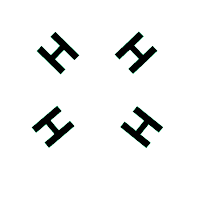 Before you begin your 4-H Self-Determined Project, you must complete this form (front and back) and return it to the Goshen County Extension Office by April 1. Because the self-determined project includes a wide variety of subjects and programs, your plan must be approved. If your project is best suited in a different project area, it will be placed in the area in which it is suited.Name: 									Age: 			 Year: 			
Club Name: 							 	Years in 4-H: 		
Address: 														
Age:															
Years in Project:													Other Projects you are enrolled in: _______________________________________________________________________________________________________________________________________________________________________
Topic or Subject of you self-determined project:My Project Plan:Title and description of project: 												Why did you select this project?																																										What are your project goals? (What do you plan to do and learn?)
Be sure to include specific goals and objectivesWhat do you plan to accomplish with this project? 																																							What are some skills that you may need in order to complete this project?Who will help you with this project?What resources will you need to complete this project?